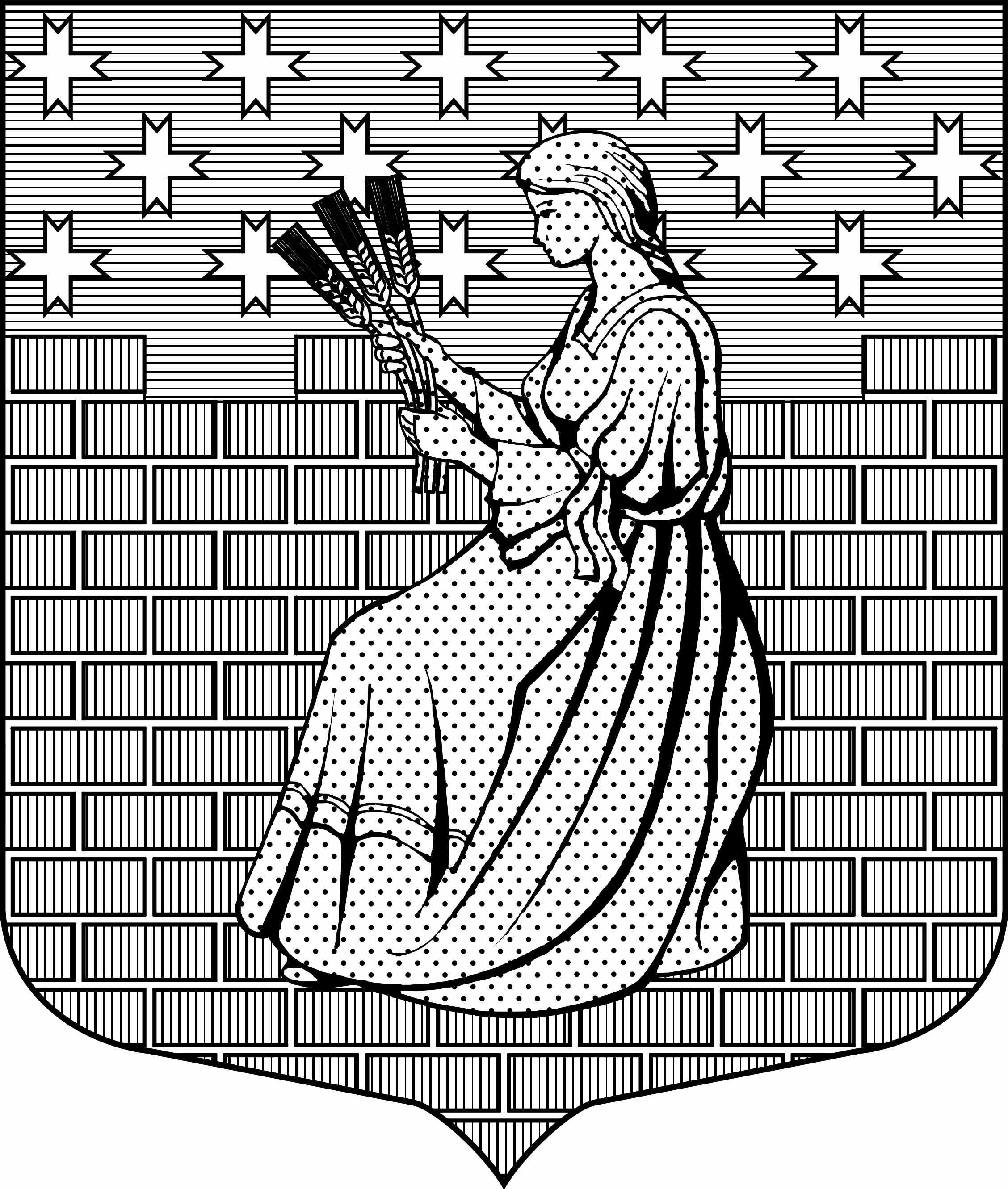 МУНИЦИПАЛЬНОЕ ОБРАЗОВАНИЕ“НОВОДЕВЯТКИНСКОЕ СЕЛЬСКОЕ ПОСЕЛЕНИЕ”ВСЕВОЛОЖСКОГО МУНИЦИПАЛЬНОГО РАЙОНАЛЕНИНГРАДСКОЙ ОБЛАСТИ_____________________________________________________________________________188661, РФ, Ленинградская обл., Всеволожский район, дер. Новое Девяткино дом 57 оф. 83  тел./факс (812) 595-74-44СОВЕТ ДЕПУТАТОВРЕШЕНИЕ«  03»    апреля      2014 г.							№ 15/01-07     д. Новое Девяткино       Об исполнении  бюджета муниципального образования«Новодевяткинское сельское поселение» Всеволожского муниципального района Ленинградской области за 2013 годВ соответствии с Бюджетным кодексом РФ, Федеральным законом от 06 октября  2003 года № 131-ФЗ «Об общих принципах организации местного самоуправления в Российской Федерации», Уставом муниципального образования «Новодевяткинское сельское поселение», на основании результатов публичных слушаний, Совет депутатов принял          РЕШЕНИЕ:Утвердить исполнение бюджета муниципального образования «Новодевяткинское сельское поселение» Всеволожского муниципального района Ленинградской области за 2013 год:по доходам в сумме 180016,4 тысяч рублей согласно приложению 1.по расходам в сумме 194909,1   тысяч рублей в разрезе разделов и подразделов функциональной классификации расходов согласно приложению 2, по ведомственной структуре расходов согласно приложению 3.Дефицит бюджета в сумме 14 892, 7 тысяч рублей;Опубликовать настоящее Решение в газете «Вести» и разместить на официальном сайте МО «Новодевяткинское сельское поселение» в сети Интернет.Решение вступает в силу с момента его официального опубликования.4. Контроль за исполнением настоящего решения возложить на комиссию по бюджету, налогами, инвестициям и экономическому развитию.       Глава муниципального образования                                		               Д.А.Майоров ПРИЛОЖЕНИЕ № 1 к решению Совета депутатов                                                                                                                                                                                                                                                                                                      от 03.04. 2014 года  №  15/01-07ОБЪЕМ ПОСТУПЛЕНИЙ ДОХОДОВ В 2013 ГОДУПРИЛОЖЕНИЕ № 2к решению Совета депутатов                                                                                                                                                                                                                                                                                                     от   03.04.  2014 года  №  15/01-05Расходы по разделам и подразделам функциональной классификации расходов В 2013 годУПРИЛОЖЕНИЕ № 3 к решению Совета депутатов                                                                                                                                                                                                                                                                                                      от   03.04. 2014 года  № 15/01-07ВЕДОМСТВЕННАЯ СТРУКТУРА РАСХОДОВ БЮДЖЕТА МУНИЦИПАЛЬНОГО ОБРАЗОВАНИЯ  «НОВОДЕВЯТКИНСКОЕ СЕЛЬСКОЕ ПОСЕЛЕНИЕ » НА 2013ГОДКод бюджетной классификации Российской ФедерацииНаименованиеУтверждено на 2013 год, тыс.руб.Исполнено в 2013 году, тыс.руб.1 00 00000 00 0000 000ДОХОДЫ180016,4 180016,4Налоговые доходы:53875,153875,11 01 00000 00 0000 000Налоги на прибыль, доходы     19919,7      19919,71 01 02000 01 0000 110Налог на доходы физических лиц19919,7  19919,71 06 00000 00 0000 000Налоги на имущество 33955,4   33955,41 06 01030 10 0000 110Налог на имущество физических лиц, взимаемый  по ставкам,  применяемым к объектам налогообложения,   расположенным   в границах  поселений400,0  400,01 06 04000 02 0000 110Транспортный налог4 000,0  4000,0  1 06 06000 00 0000 110Земельный налог29555,4    29555,4  Неналоговые доходы:126141,3  126141,3  1 11 00000 00 0000 000Доходы от использования имущества, находящегося в государственной и муниципальной собственности:26521,0  26521,0  1 11 05013 10 0000 120Доходы, получаемые в виде арендной платы за земельные участки, государственная собственность на которые не разграничена и которые расположены в границах поселений, а также средства от продажи права на заключение договоров аренды указанных земельных участков11134,7   11134,71 11 05035 10 0000 120Доходы   от   сдачи    в    аренду    имущества, находящегося в  оперативном  управлении  органов правления поселений и созданных ими  учреждений (за    исключением    имущества    муниципальных бюджетных и автономных учреждений)15386,3    15386,3  1 13 00000 00 0000 000Доходы  от  оказания  платных  услуг (работ) и компенсации затрат государства:1430,0  1430,0  1 13 02995 10 0000 130Прочие доходы  от  компенсации  затрат  бюджетов  поселений: прочие  доходы  от   оказания   платных  услуг  получателями  средств   бюджетов  поселений    и    компенсации    затрат                             бюджетов поселений1430,0  1430,0  1 14 00000 00 0000 000Доходы от продажи материальных и нематериальных активов:1010,0  1010,01 14 06013 10 0000 430Доходы от продажи земельных участков450,0  450,01 14 02052 10 0000 410Доходы от реализации имущества,  находящегося  в оперативном управлении учреждений,  находящихся в  ведении  органов  управления  поселений   (за исключением имущества муниципальных бюджетных  и автономных  учреждений),  в   части   реализации основных средств по указанному имуществу560,0  560,02 00 00000 00 0000 000БЕЗВОЗМЕЗДНЫЕ ПОСТУПЛЕНИЯ97180,397180,32 02 03015 10 0000 151Субвенции бюджетам поселений на осуществление первичного воинского учета на территориях, где отсутствуют военные комиссариаты399,9399,92 02 04012 10 0000 151Межбюджетные трансферты, передаваемые бюджетам поселений для компенсации дополнительных расходов, возникших в результате решений, принятых органами власти другого уровня1650,0 1650,02 07 05000 10 0000 180Прочие безвозмездные поступления в бюджеты поселений94200,0  94200,0  2 02 03024 10 0000 151Субвенции бюджетам поселений на выполнение передаваемых полномочий субъектов Российской Федерации930,4930,4ВСЕГО ДОХОДОВ:180016,4  180016,4№Наименование раздела и подразделаКод разделаКод подразделаУтверждено на 2013 год, тыс.руб.Исполнено в 2013 году, тыс.руб.№Наименование раздела и подразделаКод разделаКод подразделаУтверждено на 2013 год, тыс.руб.Исполнено в 2013 году, тыс.руб.1Общегосударственные вопросы010044147,6   44147,6  Функционирование законодательных (представительных) органов государственной власти и представительных органов муниципальных образований01034829,1   4829,1  Функционирование Правительства РФ, высших исполнительных органов государственной власти субъектов РФ, местных администраций0104              12708,8   12708,8  Обеспечение деятельности финансовых, налоговых и таможенных органов и органов  финансового (финансово-бюджетного) надзора.01061608,6   1608,6  Резервные фонды0111                   0,00   0,00  Другие общегосударственные вопросы0113              25001,1   25001,1  2Национальная оборона0200                 399,9   399,9  Мобилизационная и вневойсковая подготовка0203399,9   399,9  3Национальная безопасность и правоохранительная деятельность 030011321,0   11321,0  Муниципальное учреждение «Охрана общественного порядка»0309                11133,4   11133,4  Предупреждение и ликвидация последствий чрезвычайных ситуаций природного и техногенного характера, гражданская оборона.0309                     44,8   44,8  Подготовка населения и организаций к действиям в ЧС в мирное  и военное время03090,00   0,00  МЦП «Правопорядок»03091633,1   1633,1  МЦП "Профилактика наркомании и противодействие незаконному обороту наркотиков на территории муниципального образования "Новодевяткинское сельское поселение"Всеволожского муниципального района Ленинградской области на 2011-2013 годы"0309                   2,0   2,0  Обеспечение пожарной безопасности0310                187,6   187,6  Другие вопросы в области национальной безопасности и правоохранительной деятельности03140,00   0,00  4Национальная экономика 04009991,9   9991,9  Топливо - энергетический комплекс0402                     32,9   32,9  Дорожное хозяйство (дорожные фонды) 0409              7689,5  7689,5  Другие вопросы в области национальной экономики04122269,4   2269,4  5Жилищное – коммунальное хозяйство0500            107802,2   107802,2  Жилищное хозяйство0501              26541,6   26541,6  Коммунальное хозяйство0502              22898,3   22898,3  Благоустройство0503              58362,4   58362,4  6Образование 0700                 1602,1   1602,1  Молодежная политика и оздоровление  детей  МЦП «Поддержка молодежи и развитие физкультуры и спорта в МО»0707                   1221,7   1221,7  МЦП "Патриот"0707380,4 380,4  7Культура и кинематография0800            14896,6   14896,6  Культура0801              14896,6   14896,6  8Социальная политика1000              3418,7   3418,7  Долгосрочная муниципальная целевая    программа «Социально-экономическая поддержка учреждений в сфере образования, здравоохранения и правоохранительных органов,  обслуживающих территорию муниципального образования «Новодевяткинское сельское поселение» на 2012 – 2015 г.г1003                   378,9   378,9МЦП «Дополнительные меры социальной поддержки и социальной помощи малоимущим и попавшим в трудную жизненную ситуацию жителям МО "Новодевяткинское сельское поселение" на 2012 год»1003797,3   797,3  МЦП «Ветеран»1003                   592,5   592,5  9Физическая культура и спорт1100              1328,9   1328,9  Физическая культура                                                                                               МП «Поддержка молодежи и развитие физкультуры и спорта в МО»1105                1328,9   1328,9  Всего расходовВсего расходовВсего расходовВсего расходов194909,1   194909,1  НаименованиеКод подразделаКод целевой статьиКод вида расхода Исполнено в 2013 г. тыс. руб. Совет депутатов муниципального образования  «Новодевяткинское сельское поселение» Всеволожского  муниципального района Ленинградской области4834,7 Выполнение функций местного самоуправления. Иные выплаты персоналу, за исключением фонда оплаты труда. Расходы на выплаты персоналу государственных органов0103002040012282,2Выполнение функций местного самоуправления. Прочая закупка товаров, работ и услуг для государственных нужд010300204002442053,4Выполнение функций местного самоуправления. Приобретение товаров, работ, услуг в пользу граждан010300204003235,9Выполнение функций местного самоуправления. Иные выплаты населению01030020400360175,0Выполнение функций местного самоуправления. Уплата прочих налогов, сборов и иных платежей010300204008520,1Выполнение функций местного самоуправления. Фонд оплаты труда и страховые взносы. Расходы на выплаты персоналу государственных органов010300212001211072,3Выполнение функций местного самоуправления. Иные выплаты персоналу, за исключением фонда оплаты труда. Расходы на выплаты персоналу государственных органов.010300212001221440,0Выполнение функций местного самоуправления Прочие работы услуги010400204002445,6Контрольно-счётный орган1608,6  Обеспечение деятельности финансовых, налоговых и таможенных органов и органов  финансового (финансово-бюджетного) надзора. Фонд оплаты труда и страховые взносы. Расходы на выплаты персоналу государственных органов010600204001211603,5Обеспечение деятельности финансовых, налоговых и таможенных органов и органов  финансового (финансово-бюджетного) надзора. Иные выплаты персоналу, за исключением фонда оплаты труда. Расходы на выплаты персоналу государственных органов.010600204001220,6  Обеспечение деятельности финансовых, налоговых и таможенных органов и органов  финансового (финансово-бюджетного) надзора. Прочая закупка товаров, работ и услуг для государственных нужд010600204002444,5  Администрация муниципального образования «Новодевяткинское сельское поселение» Всеволожского муниципального района Ленинградской области68680,7Функционирование высшего должностного лица муниципального образования010400208001211767,4  Выполнение функций органами местного самоуправления. Фонд оплаты труда и страховые взносы. Расходы на выплаты персоналу государственных органов0104002040012110513,8 Выполнение функций органами местного самоуправления. Иные выплаты персоналу, за исключением фонда оплаты труда. Расходы на выплаты персоналу государственных органов.0104002040012238,2  Выполнение функций органами местного самоуправления. Закупка товаров, работ, услуг в сфере информационно-коммуникационных технологий01040020400242115,9  Выполнение функций органами местного самоуправления. Прочая закупка товаров, работ и услуг для государственных нужд01040020400244267,7  Выполнение функций органами местного самоуправления. Уплата прочих налогов, сборов и иных платежей010400204008520,1 Резервные фонды011107005008700,00Прочие выплаты по обязательствам МО. Закупка товаров, работ, услуг в сфере информационно-коммуникационных технологий01130920300242528,4Прочие выплаты по обязательствам МО. Прочая закупка товаров, работ и услуг для государственных нужд011309203002442020,6Прочие выплаты по обязательствам МО. Прочая закупка товаров, работ и услуг для государственных нужд011309203008313294,6  Прочие выплаты по обязательствам МО. Приобретение товаров, работ, услуг в пользу граждан01130920300323251,4  Мобилизационная и вневойсковая подготовка02030013600121382,6Мобилизационная и вневойсковая подготовка0203001360012217,3Обеспечение пожарной безопасности03102190100244180,0Топливо – энергетический комплекс. Прочая закупка товаров, работ и услуг для государственных нужд0402248010081032,8Мероприятия в области строительства и архетектуры04123380000244601,1Работы, услуги по содержанию имущества0501795000981025397,5Субсидии юридическим лицам0502351030083119042,9Благоустройство05036000100244879,5Муниципальная программа «Патриот» в МО «Новодевяткинское сельское поселение» на 2013– 2015 годы.  Прочая закупка товаров, работ и услуг для государственных нужд0707795000524499,9Муниципальная программа «Дополнительные меры социальной поддержки и социальной помощи малоимущим и попавшим в трудную жизненную ситуацию жителям МО «Новодевяткинское сельское поселение» на 2013– 2015 годы.  Приобретение товаров, работ, услуг в пользу граждан1003795000132385,0Муниципальная программа «Дополнительные меры социальной поддержки и социальной помощи малоимущим и попавшим в трудную жизненную ситуацию жителям МО «Новодевяткинское сельское поселение» на 2013– 2015 годы.  Иные выплаты населению10037950001360227,0Обеспечение жильем семей инвалидов100350534004111650,0Муниципальная программа «Ветеран» в МО «Новодевяткинское сельское поселение» на 2013– 2015 годы.  Иные выплаты населению10037950002360249,6Муниципальная программа «Социальная поддержка работников учреждений бюджетной сферы, обслуживающих территорию муниципального образования «Новодевяткинское сельское поселение» Всеволожского муниципального района Ленинградской области, на 2013– 2015 годы. Премии и гранты10037950008350378,9Мероприятия в области спорта и физ. культуры11057950003244657,8Муниципальное казенное учреждение «Агентство по развитию и обслуживанию территорий» муниципального образования  «Новодевяткинское сельское поселение»90703,3Агентство по развитию и обслуживанию территории МО. Фонд оплаты труда и страховые взносы. Расходы на выплаты персоналу казенных учреждений011300299001118764,1Агентство по развитию и обслуживанию территории МО. Иные выплаты персоналу, за исключением фонда оплаты труда. Расходы на выплаты персоналу казенных учреждений011300299001122,1Агентство по развитию и обслуживанию территории МО. Закупка товаров, работ, услуг в сфере информационно-коммуникационных технологий01130029900242989,0Агентство по развитию и обслуживанию территории МО. Прочая закупка товаров, работ и услуг для государственных нужд011300299002446076,0Агентство по развитию и обслуживанию территории МО. Уплата прочих налогов, сборов и иных платежей0113002990085221,8Прочие выплаты по обязательствам МО. Прочая закупка товаров, работ и услуг для государственных нужд011309203002441196,5Бюджетные инвестиции в объекты капитального строительства011310201024111826,6Дорожный фонд. Дорожное хозяйство. Прочая закупка товаров, работ и услуг для государственных нужд040979500092447589,5Другие вопросы в области национальной экономики. Прочая закупка товаров, работ и услуг для государственных нужд041233800002441668,3Капитальный ремонт жилого фонда050179500092441144,1Муниципальная целевая программа по дорожному хозяйству, благоустройству, жилищно-коммунальному хозяйству. Капитальный ремонт муниципального жилищного фонда. Прочая закупка товаров, 050279500092443885,3Муниципальная целевая программа по дорожному хозяйству, благоустройству, жилищно-коммунальному хозяйству. Коммунальное хозяйство. Закупка товаров, работ, услуг в целях капитального ремонта государственного имущества05036000100244692,1Муниципальная целевая программа по дорожному хозяйству, благоустройству, жилищно-коммунальному хозяйству. Коммунальное хозяйство. Закупка товаров, работ, услуг в целях капитального ремонта государственного имущества0503795000924456790,6Муниципальная программа «Дополнительные меры социальной поддержки и социальной помощи малоимущим и попавшим в трудную жизненную ситуацию жителям МО «Новодевяткинское сельское поселение» на 2013 - 2015 годы.  Приобретение товаров, работ, услуг в пользу граждан1003795000132357,3Муниципальное казенное учреждение «Охрана общественного порядка» муниципального образования «Новодевяткинское сельское поселение»11240,9Выполнение функций МУ «Охрана общественного порядка». Фонд оплаты труда и страховые взносы. Расходы на выплаты персоналу казенных учреждений030924799001117300,2Выполнение функций МУ «Охрана общественного порядка». Закупка товаров, работ, услуг в сфере информационно-коммуникационных технологий0309247990024251,8Выполнение функций МУ «Охрана общественного порядка». Прочая закупка товаров, работ и услуг для государственных нужд030924799002442094,2Выполнение функций МУ «Охрана общественного порядка». Уплата прочих налогов, сборов и иных платежей030924799008527,1Муниципальная программа «Правопорядок» в МО «Новодевяткинское сельское поселение» на 2013-2015 годы. Прочая закупка товаров, работ и услуг для государственных нужд030979500042441633,2Муниципальная программа "Профилактика наркомании и противодействие незаконному обороту наркотиков» на территории муниципального образования «Новодевяткинское сельское поселение» Всеволожского муниципального района Ленинградской области на 2013-2015 годы.. Прочая закупка товаров, работ и услуг для государственных нужд030979500062442,0Программа Мероприятия в области пожарной безопасности. Прочая закупка товаров, работ и услуг для государственных нужд031079500022447,5Дорожное хозяйство0409600020024499,9Муниципальное казенное учреждение "Культурно-досуговый Центр "РОНДО" муниципального образования «Новодевяткинское сельское поселение» Всеволожского  муниципального района Ленинградской области17840,7Муниципальная программа «Патриот» в МО «Новодевяткинское сельское поселение» на 2013-2015 годы. Прочая закупка товаров, работ и услуг для государственных нужд07077950005244280,4Поддержка молодежи и развитие физической культуры и спорта070779500032441221,7Культура. Фонд оплаты труда и страховые взносы. Расходы на выплаты персоналу казенных учреждений080144099001117732,8Культура. Иные выплаты персоналу, за исключением фонда оплаты труда. Расходы на выплаты персоналу казенных учреждений0801440990011269,8Культура. Закупка товаров, работ, услуг в сфере информационно-коммуникационных технологий0801440990024227,7Культура. Прочая закупка товаров, работ и услуг для государственных нужд080144099002445824,1Культура. Приобретение товаров, работ, услуг в пользу граждан08014409900323313,7Обеспечение деятельности подведомственных учреждений08014409901111928,4М П «Дополнительные меры соц. поддержки и соц. помощи малоимущим и попавшим в трудную жизненную ситуацию жителям МО «Новодевяткинское сельское поселение» на 2013-2015годы.Приобретение товаров, работ, услуг в пользу граждан 10037950001323223,2Муниципальная программа «Ветеран» в МО «Новодевяткинское сельское поселение» на 2013-2015 годы. Прочая закупка товаров, работ и услуг для государственных нужд1003795000224472,8Муниципальная программа «Ветеран» в МО «Новодевяткинское сельское поселение» на 2013-2015 годы. Приобретение товаров, работ, услуг в пользу граждан10037950002323474,8Муниципальная программа «Поддержка молодежи и развитие физкультуры и спорта в муниципальном образовании «Новодевяткинское сельское поселение» на 2013-2015 годы. Прочая закупка товаров, работ и услуг для государственных нужд11057950003244671,1ВСЕГО РАСХОДОВ194909,1   